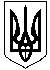 СОФІЇВСЬКА РАЙОННА ДЕРЖАВНА АДМІНІСТРАЦІЯДНІПРОПЕТРОВСЬКОЇ ОБЛАСТІВІДДІЛ ОСВІТИНАКАЗ28.03.2016                                          	                                     	          	                  № 87Про затвердження Плану заходів щодо реалізації національно-патріотичного виховання учнів закладів освіти району протягом 2016-2017 роківНа виконання наказу департаменту освіти і науки облдержадміністрації №204/0/212-16 від 25.03.2016 «Про затвердження Плану заходів щодо реалізації національно-патріотичного виховання учнів та студентів закладів освіти області протягом 2016-2017 років», з метою впровадження нових підходів і шляхів до виховання патріотизму як базової якості особистості, формування у молодого покоління почуття вірності, любові до Батьківщини, турботи про благо свого народу, готовності до виконання громадянського і конституційного обов’язку із захисту національних інтересів, цілісності, незалежності УкраїниНАКАЗУЮ:Затвердити План заходів щодо реалізації національно-патріотичного виховання учнів закладів освіти протягом 2016-2017 років (додано), далі - План.Софіївському районному методичному кабінету (Мазенко В.А.): Довести даний наказ до відома керівників навчальних закладів, розмістити його на сайті відділу освіти.Забезпечити організаційно-методичний супровід виконання Плану.Щоквартально інформувати департамент освіти і науки облдержадміністрації про виконання Плану.Керівникам закладів освіти:3.1. Передбачити у річних планах роботи закладів заходи, спрямовані на реалізацію Плану.3.2. Забезпечити висвітлення на сайтах освітніх установ інформації про проведені заходи патріотичного спрямування.3.3. Надавати інформацію про проведені заходи для висвітлення їх на сайті відділу освіти  (email: sof_mk@ukr.net).3.3. Щоквартально інформувати  Софіївський районний методичний кабінет про виконання Плану.Координацію роботи щодо виконання даного наказу покласти на директора Софіївського районного методичного кабінету Мазенко В.А., контроль залишаю за собою. Начальник відділу освіти                                                                          С.А.РященкоПогодженоЮрист відділу освіти                                                                                 С.М.ПавлюченковаСтеблина Л.І.Тел. (05650) 2 90 99Надісланодо справи – 1 прим.керівникам закладів освіти – 17 прим.                                                                                                                                                                                                                 ЗАТВЕРДЖЕНОНаказ відділу освітиСофіївської райдержадміністраціївід _______2016 № ______План заходів щодо реалізації національно-патріотичного виховання учнів  закладів освіти району протягом 2016 – 2017 роківНачальник відділу освіти                                                                                                                                                                   С.А.Рященко№ з/пЗміст заходуТермінвиконанняВиконавецьТримати на контролі питання оновлення та систематизації на офіційних веб-сайтах  відділу освіти, навчальних закладів нормативно-правової бази щодо реалізації національно-патріотичного виховання. Протягом 2016, 2017 років Відділ освіти, керівники навчальних закладівЗабезпечити розгляд на колегіях, нарадах, педагогічних радах, семінарах, засіданнях методичних рад та об’єднань питання щодо національно-патріотичного виховання учнівської молоді із визначенням шляхів для подальшого удосконалення системи роботи з означеного питання.Відповідно до річних планів роботиВідділ освіти, керівники навчальних закладівДолучати до організації національно-патріотичного виховання дітей та молоді представників рад ветеранів, учасників бойових дій, Революції Гідності, волонтерів, громадські організації, батьківську громадськість.Протягом 2016, 2017 роківВідділ освіти, керівники навчальних закладівВивчати, узагальнювати і пропагувати кращий досвід патріотичного виховання дітей та молоді, висвітлювати у ЗМІ, на педагогічних виставках, у фаховій пресі, освітніх веб-сайтах.Протягом 2016, 2017 роківВідділ освіти, керівники навчальних закладівПроводити системну роботу з підготовки педагогічних кадрів до патріотичного виховання дітей та молоді шляхом організації тематичних семінарів, тренінгів, нарад тощо.Відповідно до річних планів роботи Відділ освіти, Софіївський районний методичний кабінет, Софіївський районний Будинок школяраСприяти підготовці і перепідготовці педагогів різного профілю за навчальним курсом «Сучасні методи і технології національно-патріотичного виховання школярів».Відповідно до річних планів роботиСофіївський районний методичний кабінетОрганізація роботи батьківського всеобучу щодо національно-патріотичного виховання молоді.Протягом2016, 2017 роківКерівники закладів освітиВикористовувати проектну діяльність, музейні форми роботи, інформаційні ресурси бібліотек, музеїв, музейних кімнат закладів освіти для здійснення систематичного національно-патріотичного виховання.Відповідно до річних планів роботи Відділ освіти, керівники навчальних закладів, громадські та волонтерські організації, об’єднання (за згодою).Продовжити впровадження військово-патріотичної виховної системи Всеукраїнської дитячо-юнацької військово-патріотичної гри «Сокіл» («Джура»)” із урахуванням вікових категорій:  «Котигорошко» (для молодшої вікової групи),   «Джура» (для середньої вікової групи),            «Сокіл» (для старшої вікової групи);Заходи в рамках гри «Джура» проводити протягом року відповідно до річного плану роботи навчального закладу.Організувати проведення фізкультурно-патріотичного фестивалю школярів «Козацький гарт».Протягом 2016, 2017 роківВідділ освіти, Софіївський районний методичний кабінет, Софіївський районний Будинок школяра, керівники закладів освітиРозпочинати навчальний рік у загальноосвітніх навчальних закладах Уроком мужності і милосердя, залучивши до його проведення учасників бойових дій, ветеранів, представників волонтерських організацій тощо.Проводити лекції, бесіди, виховні заходи з метою утвердження у свідомості молоді переконань про єдність і соборність України (Сходу і Заходу).1 вересня2016, 2017 роківВідділ освіти, Софіївський районний методичний кабінет, керівники закладів освітиПровести у рамках Всеукраїнського тижня права:Всеукраїнський урок «Права людини»;конкурс учнівських проектів «Ми діти твої, Україно!» (на рівні закладів освіти).позаурочні заходи з просвітницької та правовиховної роботи „Я і моє право”, «Самі будуємо своє життя у рідній країні», спрямовані на розвиток у дітей та молоді почуття власної гідності, усвідомлення своїх прав і місця у суспільстві, можливості реалізації своїх прав у поєднанні з виконанням обов’язків із застосуванням рекомендацій Українського інституту національної пам’яті. Відповідно до річних планівВідділ освіти, Софіївський районний методичний кабінет, керівники закладів освіти, громадські та волонтерські організації. об’єднання (за згодою).Сприяти проведенню національно-патріотичних заходів органами учнівського самоврядування.Протягом 2016, 2017 роківСофіївський районний методичний кабінет, Софіївський районний Будинок школяра, керівники закладів освіти, громадські та волонтерські організації. об’єднання (за згодою).Проводити освітньо-просвітницькі заходи з питань формування здорового способу життя, профілактики правопорушень.Протягом 2016, 2017 роківВідділ освіти, Софіївський районний методичний кабінет, керівники навчальних закладівОрганізовувати проведення інформаційно-просвітницьких, урочистих, пізнавально-виховних, спортивно-масових заходів патріотичного спрямування з урахуванням таких нових форм роботи як: інтегровані уроки, уроки-презентації, інформаційні години,вогники пам’яті, зустрічі двох поколінь,флеш-моби, історичні реконструкції, брифінги, дискусії, прес-шоу,етичні тренінги, сторітелінг (передача інформації через розповідь історій);комільфо-вечори (вечори гарних манер), формула успіху, престиж-зустріч, імідж-коктейль (зустрічі з успішними, видатними особистостями);ігри-квест, -експрес, фут-квести, робінзонади, слайд-мандрівка, геокешинг (подорож, знаходження місця розташування заданих об'єктів, пошук інформації про об'єкти та відповідей на запитання);колажі, шкільне телебачення, скрінкаст (запис дій на екрані комп’ютера разом із аудіо-коментарями), кліп-огляди;виставки-інсталяції, інтерактивні виставки, флешбук (презентація або знайомство з цікавими книгами за допомогою цитат, ілюстрацій, особистих переживань та іншої інформації про книгу), літературні віражі; благодійні ярмарки, доброчинні справи під гаслом «Добре діло», волонтерський рух.Протягом 2016, 2017 років (відповідно до календаря пам’ятних дат)Протягом 2016, 2017 років (відповідно до календаря пам’ятних дат)Відділ освіти, Софіївський районний методичний кабінет, Софіївський районний Будинок школяра, керівники закладів освіти Проводити науково-дослідницькі та освітньо-просвітницькі заходи, які передбачають висвітлення фактів і подій, що свідчать про колективну й індивідуальну боротьбу за незалежність України у ХХ столітті, відновленню історичної пам’яті про тривалі державницькі традиції України (Київська Русь, Велике князівство Литовське, Військо Запорізьке, Гетьманщина, діяльність Українських урядів 1917 – 1921 років, інші визвольні проекти), включно з проведенням фотовиставок, організацією музейних експозицій, проведенням дискусій, круглих столів із застосуванням регіональних традицій, свідчень усної історії національно-визвольної боротьби українського народу.Протягом 2016, 2017 роківВідділ освіти, Софіївський районний методичний кабінет, керівники навчальних закладівЗалучати учнів  до участі в акціях:«Ми з вами, патріоти України», «Допоможи пораненим»,«Лист воїну», «Малюнок для солдата» (беруть участь учні початкових класів);«Милосердя», «Хвиля доброти», «Ветеранське подвір’я», «Доброго ранку, ветеране!»;«Діти за мир, за єдину Україну», «Молодь Дніпропетровщини за мир!», «Голуб миру»;«Перемога, Свята Перемога!», «Шляхами подвигу і слави наших прадідів та батьків»; «Ті, хто боролися за Свободу», «А ми тую славу збережемо», «Хвилина пам’яті»; «Ми разом» (допомога пораненим військовим);„З вірою в серці”, «Спільними зусиллями» (підтримка захисників нашої країни, їхніх дітей та родин, медичних працівників і волонтерів, які працюють в зоні АТО)Протягом 2016, 2017 роківвідповідно до річних планів роботиВідділ освіти, Софіївський районний методичний кабінет, Софіївський районний Будинок школяра, керівники навчальних закладівСприяти участі дітей начальних закладів області у різнорівневих масових заходах за напрямами позашкільної освіти.Відповідно до Плану районних, обласних та участі у всеукраїнських, міжнародних організаційно-масових заходах дітей та учнівської молодіВідділ освіти, Софіївський районний методичний кабінет, Софіївський районний Будинок школяра, керівники навчальних закладів, громадські та волонтерські організації, об’єднання (за згодою).Налагодити системну екскурсійну діяльність (очно/заочно) дітей, поїздки-обміни учнівських груп, відвідування визначних історичних місць та ознайомлення з пам’ятками  української історії та культури. Організовувати екскурсії до музеїв військових частин.Відповідно до річних планів роботиВідділ освіти, Софіївський районний методичний кабінет, Софіївський районний Будинок школяра, керівники навчальних закладівЗабезпечити:висвітлення на сайтах департаменту освіти і науки облдержадміністрації, відділу освіти Софіївської райдержадміністрації, освітніх установ інформації про проведені заходи патріотичного спрямування;інформування відділу освіти Софіївської райдержадміністрації, департаменту освіти і науки облдержадміністрації про виконання Плану.По фактуЩоквартальноВідділ освіти, Софіївський районний методичний кабінет, Софіївський районний Будинок школяра, керівники навчальних закладів